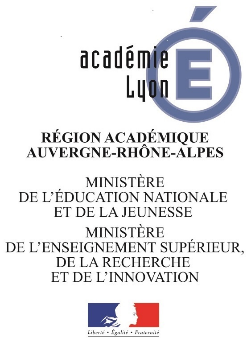 DEMANDE D’ATTESTATION DE COMPETENCESSESSION JUIN 2020Rectorat de Lyon - 94 rue Hénon - 69004 LYONJe soussigné(e) Madame – Monsieur : (1) ................................................... Candidat : (2) ..............................................................................................au CAP(3) .................................................................................................établissement …………………………………………………………….. demande -dans le cadre de mon PPS –Projet personnalisé de Scolarisation-et de mon projet d’insertion professionnelle- à bénéficier de la délivrance d’une attestation de compétences, précisant les compétences acquises au regard des référentiels du diplôme préparé, à l’issue de mon parcours de formation, si je n’obtiens pas le diplôme.Fait à ………………………………, le….…………………….Signature (4)Signature de l’ERSH (5)	Visa du chef d’établissementReprésentant légal si le candidat est mineurNom et prénom du candidatPréciser la spécialitéCandidat + représentant légal si le candidat est mineurERSH : enseignant référent auprès des élèves en situation de handicap